Уважаемые родители!В адрес МУ «Управление образование» администрации МОГО «Ухта» поступила информация отдела ГИБДД ОМВД России по г.Ухте о факте дорожно-транспортного происшествия (далее – ДТП) с участием несовершеннолетнего ребенка:11 сентября 2020 года, около 08:35 водитель, управляя атомашиной ШКОДА ЕТИ, двигаясь по пр-ту Космонавтов в направлении пр-та Ленина на регулируемом перекрестке, выполняя маневр поворота налево на пр-д Строителей, не предоставила преимущество в движении ТС,  совершил столкновение с автомашиной ТОЙОТА КАМРИ. В результате ДТП пострадал несовершеннолетний пассажир автомашины ШКОДА ЕТИ. Ребенок получил ЗЧМТ, СГМ. Госпитализирован. В момент ДТП находился на заднем пассажирском сидении с левой стороны в специальном детском удерживающем устройстве и был пристегнут ремнем безопасности. Находился в сопровождения матери. 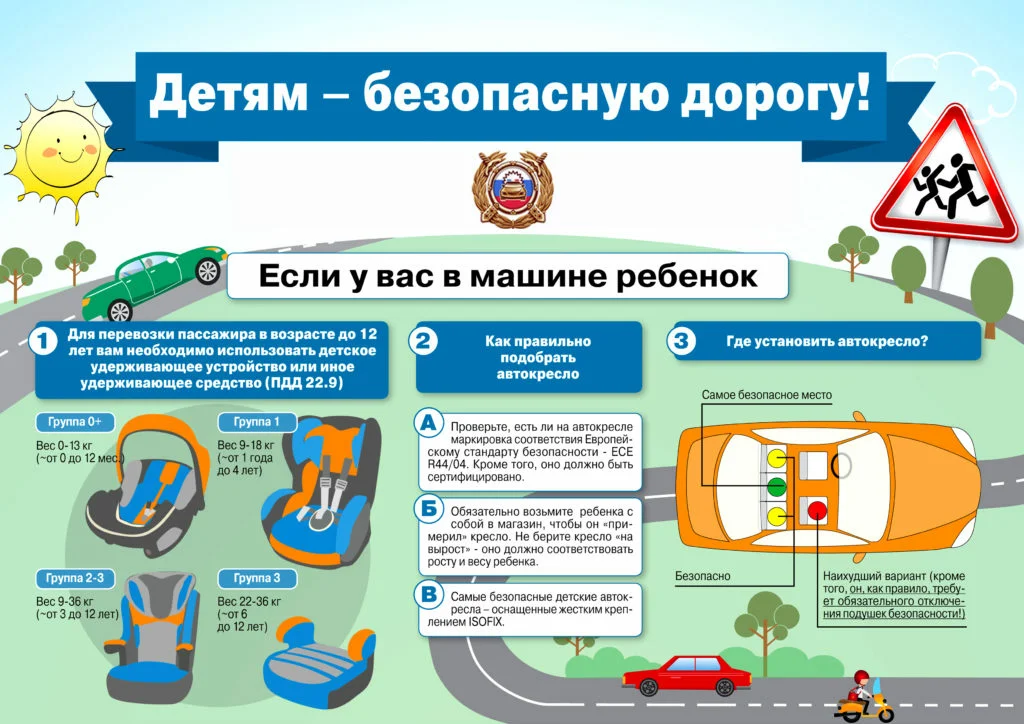 